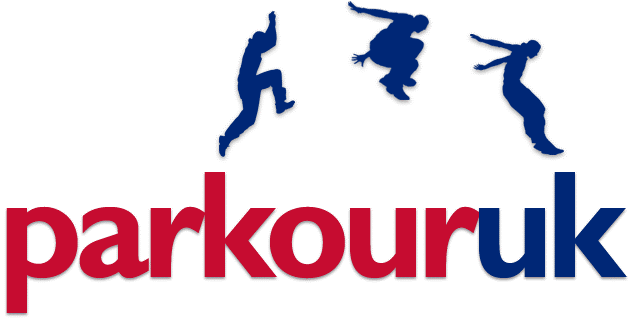 Notes: All are members entitled to attend and vote at the meeting. Members are able to appoint one or more proxies to attend and vote in their place. A proxy need not be a member of the Company. Entitlement to vote is based on the company’s current Memorandum & Articles of Association. Welcome & Introductions to AGM 2016ApologiesMinutes of the 2015 AGM Matters arisingDeclarations of InterestsReport of the activities of the Company Awards, CPD & Qualifications Sports Councils Recognition update/announcementParkour IrelandMembership 2016Other activities Report from the Independent ChairDirectors report & company accountsAccounts up to 31st March 2016Appointment of the company’s auditors for the year to 31st March 2017HaysmacintryeDelegate their remuneration to the board Accounts / Directors report & other disclosuresGovernanceAppointment of an Independent DirectorNominations & Nomination Statements for an Elected DirectorElection of an Elected DirectorAny matter, motion or proposal from the voting membersAffiliate MembersAOB Date & location of next AGM